Krajská hygienická stanice Pardubického krajese sídlem v PardubicíchDodatek č, 1 ke smlouvě o užívání majetku České republiky ze drie 5. srpna 2010Česká republika — Krajská hygienická stanice Pardubického kraje se sídlem v Pardubicích sídlo: Mezi Mosty 1793, 530 03 PARDUBICE It: 71009264 zastoupená: ředitelem MUDr. Antonínem Vykydalem bankovní spojení: ČNB Hradec Králové, č.ú. 3324561/0710 dále jen „KHS" aZdravotní ústav se sídlem v ústí nad Labem sídlo: Moskevská 15, 400 01 ÚSTÍ NAD LABEM Ito: 71009361 zastoupená: ředitelem Ing. Pavlem Bernathem bankovní spojení: ČNB Ústí nad Labem, č.ú. 41936411/0710 dále jen „ZÚ”se dohodly takto:Výše uvedené smluvní strany se dohodly na tom, že tímto dodatkem se mění čl. l., bod 2 výše uvedené smlouvy a to takto: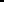 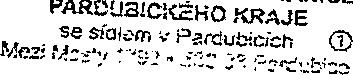 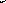 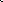 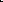 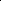 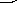 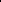 KHS přenechává ZÚ k užívání následující nebytové prostory v budově uvedené v odstavci 1 článku I smlouvy:2. NP místnosti 203 a 204a1. NP (při hlavním vstupu do objektu) místnosti č. 102 a 103Pracovníci ZÚ jsou oprávněni užívat společné hygienické zařízení ve 2. NP.Ostatní ujednání smlouvy o užívání majetku České republiky ze dne 5. 8. 2010 zůstávají beze změny. Nedílnou součástí smlouvy je nadále příloha č. 1, uvedená v čl. fit. Smlouvy (náktady spojené s úhradou užívání prostor).Tento dodatek se vyhotovuje ve třech stejnopisech, z nichž každý má platnost originálu a je platný od 1. 10. 2013. Jeden výtisk obdrží Zdravotní ústav Ústí nad Labem, Moskevská 15, Ústí nad Labem, jeden výtisk obdrží Zdravotní ústav Ústí nad Labem, regionální pracoviště Hradec Králové* ut. Jana Černého 361, 503 41 Hradec Králové a jeden výtisk obdrží Krajská hygienická stanice Pardubického kraje, Mezí Mosty 1793, 530 03 Pardubice.V Pardubicích	25 -02- 2014	V ústí nad Labem	- 5 -03-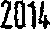 Krajská hygienická stanice Pardubického kraje	Zdravotní ústav se sídlem v Ústí nad Labem se sídlem v PardubicíchMUDr. Antonín Vykydal	Ing. Pavel Bernath ředitel	ředitel	KRNSKA HYGIENICKÁ STANICE	—E.„ÄVCTNI ÚSTAV—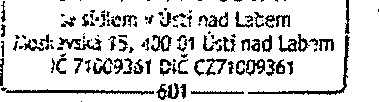 Krajská hygienická stanice Pardubického krajese sídlem v PardubicíchPříloha č. 1Náklady spojené s -úhradou nebytových prostor, přenechaných Zú k užívání:Náklady budou přefakturovávány čtvrtletně, a to takto: elektr. energie (rozpočítáno dle výměry a) — současná čtvrtl. záloha ve výši 24 900 Kč; náklady Zlá v tomto případě činí: 1 m z = 43,30 Kč; celková úhrada činí 4 338,66 Kč  komunální odpad (rozpočítáno dle osobl ) — současná čtvrtletní úhrada činí 3 706 Kč, poměrná část ZÚ činí tj. 317,23 Kč  spotřeba vody (rozpočítáno dle osob 1) — dle měsíční fakturace skutečné spotřeby  úklid (rozpočítáno dle výměry a) — čtvrtletní úhrada činí 42 950 Kč, uklízeny pouze společně prostory, tj. polovina z 38,2 m 2, poměrná část ZÚ činí 6,64%, tj. 2 851,88 Kč  internet (de počtu připojeni3) — současná čtvrtletní úhrada činí 1 422 Kč, poměrná část Zú činí tj. 109,35 Kč  teplo (dle výměry ž) —dfe měsíční fakturace a skutečné spotřeby  toaletní potřeby (rozpočítáno dle osob) — dle skutečné spotřeby (nákup prováděn pololetně)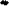 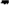 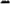 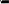 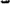 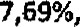 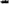 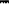 I 21,375 osob, ZÚ 2 osoby z část prostoru si ZÚ bude uklízet sám KHS 24 připojení, Zú 2 připojení  celková Wměra činí 575,1 m 2 , z toho KHS užívá 440,8 ZÚ užívá 66,1 m z společně užívané prostory činí 632 rn 2 které budou počítány každé straně polovinou propočet: fakturovaná částka/ce!ková výměra = cena 1 m z poměrná část ZÚ = (cena 1 mi x 66,1 m2) + [(cena 1 mz x 68,2 m2 ) x h] kancelář 102 -18,6 103 -24 rn2, 203 - 17,5 m2, 204a -6 mi, celkem 66,1 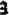 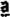 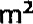 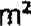 V Pardubicích dne25 -02- 2014Za (HS:	za ZÚ:MUDr. Antonín Vykydal ředitel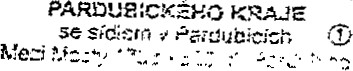 KRAJSKÁ HYGIENICKÁ STANÍCE